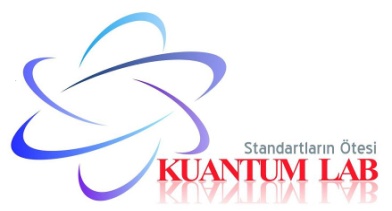 MÜŞTERİ ŞİKAYET FORMU
TARİH:FİRMA ADI:FİRMA YETKİLİSİADRES:TELEFON:e-mail:FAXKUANTUM LAB TARAFINDAN ÖLÇÜM YAPILMIŞ İŞE YAPILAN ÖLÇÜMLER VE TARİHLERİ:ŞİKAYETYAPILACAK İŞLEMKALİTE YÖNETİCİSİLAORATUVAR YÖNETİCİSİ